Antimicrobial Time-Out Form TemplateThe “time-out” has become a core practice of inpatient antimicrobial stewardship. An antimicrobial time-out is an active reassessment of an antimicrobial prescription 48–72 hours after first administration. The reassessment allows medical staff to take into account laboratory culture and sensitivity testing results and the patient’s response to therapy and current condition. The following page includes a customizable “48-Hour Antimicrobial Time-Out” sheet that can be used to guide time-out completion in your veterinary hospital. Information collected on this form will help staff conduct a comprehensive reassessment. Potential outcomes of an antimicrobial time-out include: continuation of the treatment course as prescribed, change in antimicrobial drug/dose/duration/route/frequency, or discontinuation of antimicrobial therapy entirely. Information collected during an antimicrobial time-out should be recorded in the patient medical record.Consider contacting your practice management software vendor to see if your software can facilitate the time-out process by providing an automated 48-hour alert for each patient prescribed an antimicrobial, or automated generation of a list of patients in need of antimicrobial reassessment each day.1/2020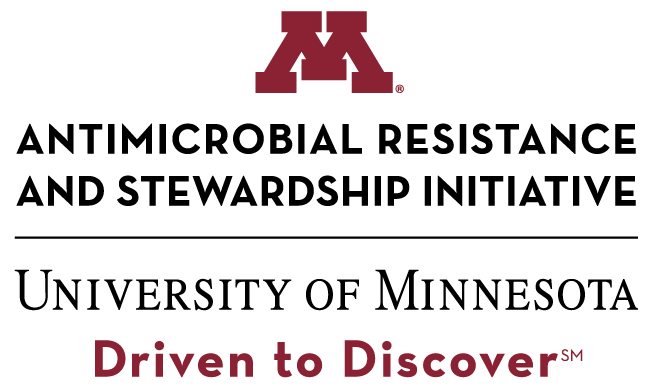 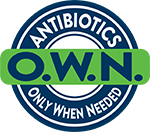 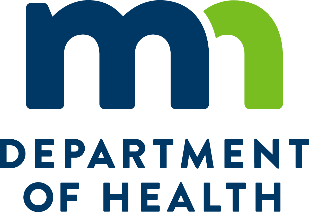 48-Hour Antimicrobial Time-OutPatient name: _______________________________ Date: ______________ Cage/Kennel #: _________Antimicrobial(s) prescribed: _____________________________________________________________Start date: _________ Dose: _________ Route: _________ Duration: _________ Stop date: _________Prescriber name: ______________________________________________________________________Facility where antibiotic prescribed: _______________________________________________________ ER  Primary Veterinary Office  Referral Center  Other: _________________________________Antibiotic AppropriatenessAny infection risk factors/comorbid concerns?	_____________________________________________Does patient still have clinical signs? 	 Yes	 NoAre clinical signs improving?		 Yes	 NoStewardship Red Flags (select all that apply) Antimicrobial is ordered for >7 days Antimicrobial inconsistent with organism susceptibility testing  No stop date included on antibiotic order No labs are available IV route  Catheter Multidrug-resistant organism of concernActions to be taken: (select all that apply) Inquire about lab diagnostic result, if pending Remove catheter Update attending veterinarian  Notify veterinary technician or facility supervisor Develop infection prevention and control plan No action needed Other: __________________________________To Be Completed by Attending Veterinarian (Check all that apply. Describe any changes.) Antimicrobial prescribed is appropriate Antimicrobial should be discontinued Change antimicrobial to: _____________________________________________________________ Change antimicrobial route to:	 IV	 PO Change duration of antimicrobial to:	 Days of therapy: ____________  End date: ____________ Transmission-based precautions:	 Standard  Contact  Droplet  Airborne  None	 Cohort patient  Isolate patient Other: _____________________________________________________________________________Comments:Veterinarian’s Signature: ____________________________________________	Date: ______________Reason Antibiotic PrescribedCultureDateX-RayPathogenClinical Signs Yes  No Yes  No Yes  No Yes  No Yes  No Yes  No Yes  No Yes  No